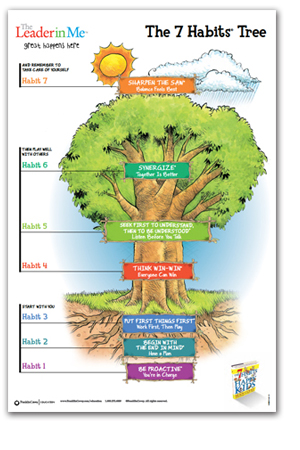 7 Habits of aHAPPY Me___________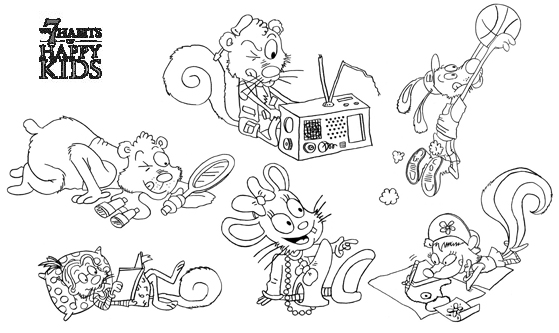 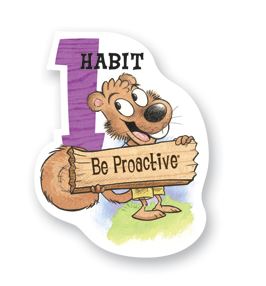 What does proactive mean?________________________________________________________________________________________What’s your GOAL to be more PROACTIVE?________________________________________________________________________________________Where will you start? What’s your plan?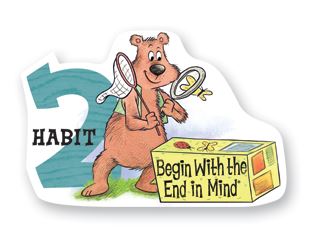 Think of some activities you want to accomplish this year. How will you be PROACTIVE and make it happen?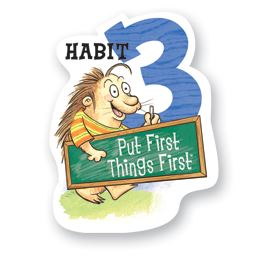 Use the pictures. Write the activity on the correct sides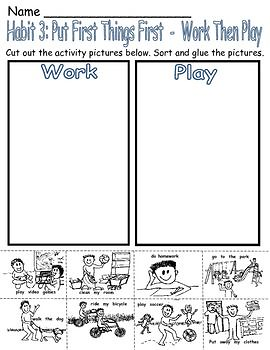 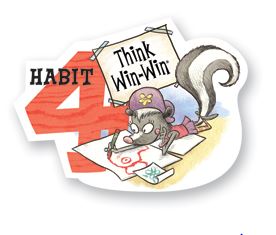 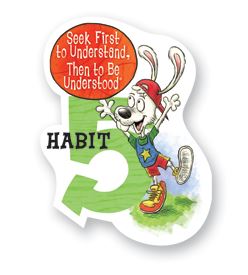 What will you do to be a good friend to another person?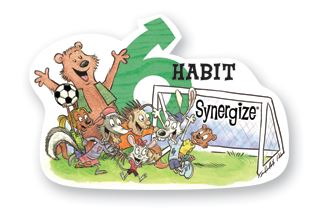 What is your favorite GROUP activity or game?__________________________________________How will you make sure everyone gets to help the team get a WIN WIN? ________________________________________________________________________________________________________________________________________________________________________________________________________________________________________________________________________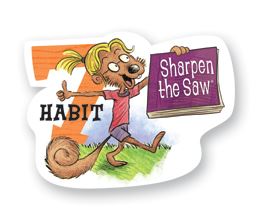 How will you stay BALANCED? 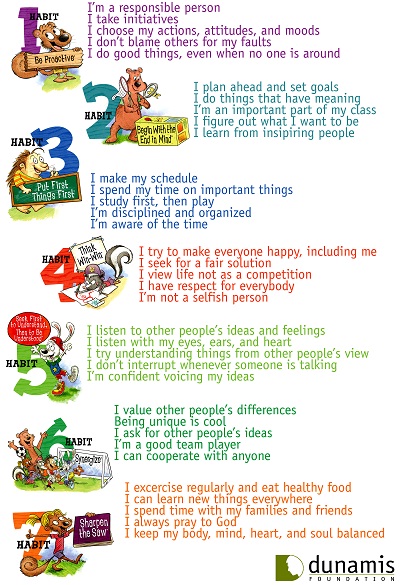 THE PlanThe END GoalShow & Tell a WIN WIN momentShow & Tell a WIN WIN momentLOSE LOSE momentLOSE WIN moment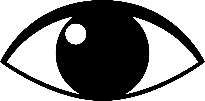 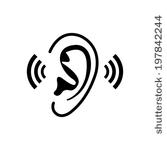 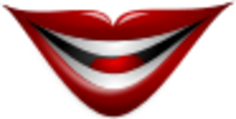 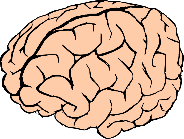 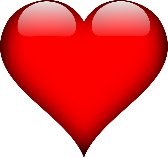 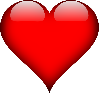 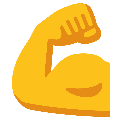 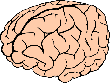 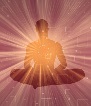 